Wibsey Primary School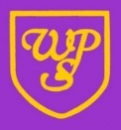 Progress Expectations and trajectorySchool has a comprehensive assessment procedure based upon the agreed knowledge and skills that our pupils should achieve by the end of each academic year. The agreed knowledge and skills are rigorous; the inbuilt pitch provides challenge for all pupils and together they define the age related related expectation (ARE) in each subject at the end of each year within the Primary school age range. Each pupil is assessed against each statement within the ARE with a grade attached to each descriptor of competency. This enables depth of understanding to be assessed and ensures consistency across a year group, phase and the wider school. Pupils must make 6 points of progress across the year to move from age related expecatation to age related expectation across the academic year. ‘Expected progress’ is 6 points across the year with progress in excess of this defined as ‘good’ or ‘outstanding’ as below:         Trajectory – identifying those on track          X  Expected Standard (age related expectation) – on track for ARE          X Greater Depth Score (GDS) – on track for GDS          X On track for developingTermLess than expectedExpected ProgressGood ProgressOutstanding progressAssessment Point 1October<1.01.01.1 – 1.61.7 +Assessment Point 2December<2.02.02.1 – 2.62.7 +Assessment Point 3February<3.03.03.1 – 3.63.7 +Assessment Point 4Easter<4.04.04.1 – 4.64.7 +Assessment Point 5May<5.05.05.1 – 5.65.7 +Assessment Point 6July <6.06.06.1 – 6.66.7 +TermPrevious Year GroupPrevious Year GroupPrevious Year GroupPrevious Year GroupPrevious Year GroupCurrent Year GroupCurrent Year GroupCurrent Year GroupCurrent Year GroupCurrent Year GroupCurrent Year GroupCurrent Year GroupTermStep B+Step WStep WW+Step SStep S+Step S+Step BStep B+Step WWStep WW+Step SStep S+Assessment Point 6 JulyXXXXXXAssessment Point 1OctoberXXXXXXAssessment Point 2DecemberXXXXXXAssessment Point 3FebruaryXXXXXXAssessment Point 4EasterXXXXXXAssessment Point 5MayXXXXXAssessment Point 6July XXXXX